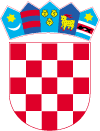 Povjerenstvo za provedbu natječajaKlasa: 604-02/16-01/1Urbroj: 2186/016-03-16-144Lepoglava,  26.07.2016. godineTemeljem odredbe članka 15. Odluke o uvjetima i načinu ostvarivanja prava na dodjelu stipendija studentima grada Lepoglave („Službeni vjesnik Varaždinske županije“ broj 50/14), i Zapisnika Povjerenstva za dodjelu stipendija o ispunjavanju propisanih uvjeta natječaja i utvrđivanju liste za dodjelu stipendija Klasa: 604-02/16-01/1, Urbroj: 2186/016-03-16-142 sa sjednice održane dana 26.07.2016. godine, mijenja se Konačna lista kandidata koji ostvaruju pravo na dodjelu stipendija prema kriteriju deficitarnih zanimanja od bitnog značaja za gospodarski razvoj grada Lepoglave u akademskoj godini 2015/2016 Klasa: 604-02/16-01/1, Urbroj: 2186/016-03-16-126 od 03.06.2016. godine, na način da se kandidatkinja rangirana na mjesto pod rednim brojem 3 – Monika Pintarić iz Lepoglave, Gornja Višnjica 55, briše sa konačne liste te se preostala dva kandidata pomiču za jedno mjesto više pa se objavljuje IZMJENA LISTE KANDIDATA KOJI OSTVARUJU PRAVO NA DODJELU STIPENDIJAU AKADEMSKOJ GODINI 2015/2016Prema kriteriju deficitarna zanimanja, odnosno zanimanja od bitnog značaja za gospodarski razvoj grada Lepoglave Redni brojIme i prezimeNaziv visokog učilištaUspjeh u učenjuUspjeh u učenjuSE statusSE statusSE statusProjektne aktivnostiNagradeInvaliditetUKUPNO BODOVARedni brojIme i prezimeNaziv visokog učilištaDržavna maturaFakultetPrihodi po članu kućanstvaŽivi sa jednim roditeljemStudent je roditeljProjektne aktivnostiNagradeInvaliditetUKUPNO BODOVA1.Jelena DržaićPrirodoslovno matematički fakultet Sveučilišta u Zagrebu,  Matematika 28305----632.Lea LedinščakMedicinski fakultet Sveučilišta u Zagrebu, studij Medicine25,940--6--31,943.Marin DubovečakMedicinski fakultet u Rijeci, integrirani studij Medicine4,490-----4,494.Jurica VreskFakultet strojarstva i brodogradnje Sveučilišta u Zagrebu, studij Strojarstvo00-----0